J’apprécie des œuvres d’artMasque Gouro 							Masque Punu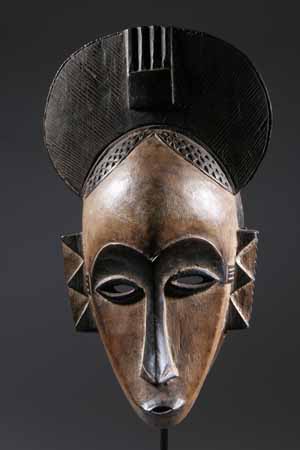 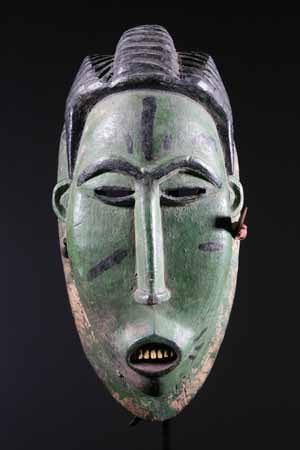 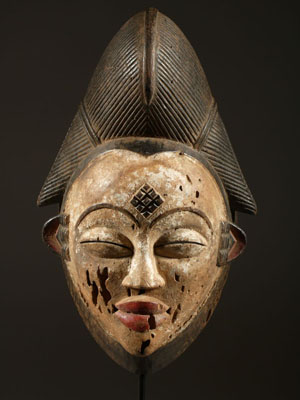 Ce que je vois   					Ce que je ressens   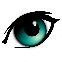 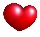 ___________________________			______________________________________________________			______________________________________________________			___________________________Ce que j’aime de ces œuvres…Ce que je n’aime pas de ces œuvres…J’explique :________________________________________________________________________________________________________________________________________________________________________________________________________________________À utiliser en référence : http://www.masque-africain.com